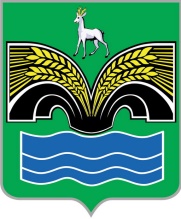 АДМИНИСТРАЦИЯСЕЛЬСКОГО ПОСЕЛЕНИЯ КРАСНЫЙ ЯРМУНИЦИПАЛЬНОГО РАЙОНА КРАСНОЯРСКИЙСАМАРСКОЙ ОБЛАСТИПОСТАНОВЛЕНИЕот  «20» апреля 2023 года  № 45О внесении изменений в постановление администрации сельского поселения Красный Яр муниципального района Красноярский Самарской области от 21.06.2019 № 122 «Об утверждении правил определения требований к закупаемым администрацией сельского поселения Красный Яр отдельным видам товаров, работ, услуг (в том числе предельных цен товаров, работ, услуг)»В соответствии с пунктом 3 части 4 статьи 36 Федерального закона от 06.10.2003 № 131-ФЗ «Об общих принципах организации местного самоуправления в Российской Федерации», статьей 19 Федерального закона от 05.04.2013 № 44-ФЗ «О контрактной системе в сфере закупок товаров, работ, услуг для обеспечения государственных и муниципальных нужд», постановлением Правительства Самарской области от 30.01.2023  № 61 «О внесении изменений в постановление Правительства Самарской области от 29.12.2015 № 895 «Об определении требований к закупаемым государственными органами Самарской области, органами управления территориальными государственными внебюджетными фондами и подведомственными им казёнными и бюджетными учреждениями, унитарными предприятиями Самарской области отдельным видам товаров, работ, услуг (в том числе предельных цен товаров, работ, услуг)», пунктом 5 статьи 46 Устава сельского поселения Красный Яр муниципального района Красноярский Самарской области, принятого решением Собрания представителей сельского поселения Красный Яр муниципального района Красноярский Самарской области от 13.07.2015 № 32, Администрация сельского поселения Красный Яр ПОСТАНОВЛЯЕТ:1. Внести в постановление администрации сельского поселения Красный Яр  муниципального района Красноярский Самарской области от 21.06.2019 № 122  «Об утверждении правил определения требований к закупаемым администрацией сельского поселения Красный Яр отдельным видам товаров, работ, услуг (в том числе предельных цен товаров, работ, услуг)» (далее - Постановление) следующие изменения:1.1. В названии Постановления слова «администрацией сельского поселения Красный Яр» заменить словами «администрацией сельского поселения Красный Яр и подведомственными ей муниципальными казёнными учреждениями»1.2. В Правилах определения требований к закупаемым администрацией сельского поселения Красный Яр отдельным видам товаров, работ, услуг (в том числе предельных цен товаров, работ, услуг), утверждённых Постановлением (далее-Правила) в названии Правил слова «администрацией сельского поселения Красный Яр» заменить словами «администрацией сельского поселения Красный Яр и подведомственными ей муниципальными казёнными учреждениями».1.3. Приложение 2 к Правилам изложить в редакции согласно приложению к настоящему постановлению. 2. Опубликовать настоящее постановление в газете «Планета Красный Яр» и разместить в Единой информационной системе в сфере закупок в сети интернет, на официальном сайте администрации сельского поселения Красный Яр сети интернет http://kryarposelenie.ru/.3. Постановление вступает в силу со дня его официального обнародования.Глава сельского поселения Красный Яр муниципального районаКрасноярский Самарской области                                                                 А.Г. БушовПРИЛОЖЕНИЕ   
к постановлению  администрации сельского поселения Красный Яр муниципального района Красноярский Самарской области                                                                                                                                                           от 20.04.2023 г.   № 45                                                                                                                                                                                                                                                                                               " ПРИЛОЖЕНИЕ  2
к Правилам определения требований к закупаемым администрацией сельского поселения Красный Яр и подведомственными ей муниципальными казенными учреждениями отдельным видам товаров, работ, услуг (в том числе предельных цен товаров, работ, услуг)»ПРИЛОЖЕНИЕ   
к постановлению  администрации сельского поселения Красный Яр муниципального района Красноярский Самарской области                                                                                                                                                           от 20.04.2023 г.   № 45                                                                                                                                                                                                                                                                                               " ПРИЛОЖЕНИЕ  2
к Правилам определения требований к закупаемым администрацией сельского поселения Красный Яр и подведомственными ей муниципальными казенными учреждениями отдельным видам товаров, работ, услуг (в том числе предельных цен товаров, работ, услуг)»ПРИЛОЖЕНИЕ   
к постановлению  администрации сельского поселения Красный Яр муниципального района Красноярский Самарской области                                                                                                                                                           от 20.04.2023 г.   № 45                                                                                                                                                                                                                                                                                               " ПРИЛОЖЕНИЕ  2
к Правилам определения требований к закупаемым администрацией сельского поселения Красный Яр и подведомственными ей муниципальными казенными учреждениями отдельным видам товаров, работ, услуг (в том числе предельных цен товаров, работ, услуг)»ПРИЛОЖЕНИЕ   
к постановлению  администрации сельского поселения Красный Яр муниципального района Красноярский Самарской области                                                                                                                                                           от 20.04.2023 г.   № 45                                                                                                                                                                                                                                                                                               " ПРИЛОЖЕНИЕ  2
к Правилам определения требований к закупаемым администрацией сельского поселения Красный Яр и подведомственными ей муниципальными казенными учреждениями отдельным видам товаров, работ, услуг (в том числе предельных цен товаров, работ, услуг)»ПРИЛОЖЕНИЕ   
к постановлению  администрации сельского поселения Красный Яр муниципального района Красноярский Самарской области                                                                                                                                                           от 20.04.2023 г.   № 45                                                                                                                                                                                                                                                                                               " ПРИЛОЖЕНИЕ  2
к Правилам определения требований к закупаемым администрацией сельского поселения Красный Яр и подведомственными ей муниципальными казенными учреждениями отдельным видам товаров, работ, услуг (в том числе предельных цен товаров, работ, услуг)»ПРИЛОЖЕНИЕ   
к постановлению  администрации сельского поселения Красный Яр муниципального района Красноярский Самарской области                                                                                                                                                           от 20.04.2023 г.   № 45                                                                                                                                                                                                                                                                                               " ПРИЛОЖЕНИЕ  2
к Правилам определения требований к закупаемым администрацией сельского поселения Красный Яр и подведомственными ей муниципальными казенными учреждениями отдельным видам товаров, работ, услуг (в том числе предельных цен товаров, работ, услуг)»ПРИЛОЖЕНИЕ   
к постановлению  администрации сельского поселения Красный Яр муниципального района Красноярский Самарской области                                                                                                                                                           от 20.04.2023 г.   № 45                                                                                                                                                                                                                                                                                               " ПРИЛОЖЕНИЕ  2
к Правилам определения требований к закупаемым администрацией сельского поселения Красный Яр и подведомственными ей муниципальными казенными учреждениями отдельным видам товаров, работ, услуг (в том числе предельных цен товаров, работ, услуг)»ПРИЛОЖЕНИЕ   
к постановлению  администрации сельского поселения Красный Яр муниципального района Красноярский Самарской области                                                                                                                                                           от 20.04.2023 г.   № 45                                                                                                                                                                                                                                                                                               " ПРИЛОЖЕНИЕ  2
к Правилам определения требований к закупаемым администрацией сельского поселения Красный Яр и подведомственными ей муниципальными казенными учреждениями отдельным видам товаров, работ, услуг (в том числе предельных цен товаров, работ, услуг)»ПРИЛОЖЕНИЕ   
к постановлению  администрации сельского поселения Красный Яр муниципального района Красноярский Самарской области                                                                                                                                                           от 20.04.2023 г.   № 45                                                                                                                                                                                                                                                                                               " ПРИЛОЖЕНИЕ  2
к Правилам определения требований к закупаемым администрацией сельского поселения Красный Яр и подведомственными ей муниципальными казенными учреждениями отдельным видам товаров, работ, услуг (в том числе предельных цен товаров, работ, услуг)»ПРИЛОЖЕНИЕ   
к постановлению  администрации сельского поселения Красный Яр муниципального района Красноярский Самарской области                                                                                                                                                           от 20.04.2023 г.   № 45                                                                                                                                                                                                                                                                                               " ПРИЛОЖЕНИЕ  2
к Правилам определения требований к закупаемым администрацией сельского поселения Красный Яр и подведомственными ей муниципальными казенными учреждениями отдельным видам товаров, работ, услуг (в том числе предельных цен товаров, работ, услуг)»ПРИЛОЖЕНИЕ   
к постановлению  администрации сельского поселения Красный Яр муниципального района Красноярский Самарской области                                                                                                                                                           от 20.04.2023 г.   № 45                                                                                                                                                                                                                                                                                               " ПРИЛОЖЕНИЕ  2
к Правилам определения требований к закупаемым администрацией сельского поселения Красный Яр и подведомственными ей муниципальными казенными учреждениями отдельным видам товаров, работ, услуг (в том числе предельных цен товаров, работ, услуг)»ПРИЛОЖЕНИЕ   
к постановлению  администрации сельского поселения Красный Яр муниципального района Красноярский Самарской области                                                                                                                                                           от 20.04.2023 г.   № 45                                                                                                                                                                                                                                                                                               " ПРИЛОЖЕНИЕ  2
к Правилам определения требований к закупаемым администрацией сельского поселения Красный Яр и подведомственными ей муниципальными казенными учреждениями отдельным видам товаров, работ, услуг (в том числе предельных цен товаров, работ, услуг)»ПРИЛОЖЕНИЕ   
к постановлению  администрации сельского поселения Красный Яр муниципального района Красноярский Самарской области                                                                                                                                                           от 20.04.2023 г.   № 45                                                                                                                                                                                                                                                                                               " ПРИЛОЖЕНИЕ  2
к Правилам определения требований к закупаемым администрацией сельского поселения Красный Яр и подведомственными ей муниципальными казенными учреждениями отдельным видам товаров, работ, услуг (в том числе предельных цен товаров, работ, услуг)»ПРИЛОЖЕНИЕ   
к постановлению  администрации сельского поселения Красный Яр муниципального района Красноярский Самарской области                                                                                                                                                           от 20.04.2023 г.   № 45                                                                                                                                                                                                                                                                                               " ПРИЛОЖЕНИЕ  2
к Правилам определения требований к закупаемым администрацией сельского поселения Красный Яр и подведомственными ей муниципальными казенными учреждениями отдельным видам товаров, работ, услуг (в том числе предельных цен товаров, работ, услуг)»Обязательный перечень отдельных видов товаров, работ, услуг, в отношении которых определяются требования к потребительским свойствам (в том числе качеству) и иным характеристикам (в том числе предельные цены товаров, работ, услуг) Обязательный перечень отдельных видов товаров, работ, услуг, в отношении которых определяются требования к потребительским свойствам (в том числе качеству) и иным характеристикам (в том числе предельные цены товаров, работ, услуг) Обязательный перечень отдельных видов товаров, работ, услуг, в отношении которых определяются требования к потребительским свойствам (в том числе качеству) и иным характеристикам (в том числе предельные цены товаров, работ, услуг) Обязательный перечень отдельных видов товаров, работ, услуг, в отношении которых определяются требования к потребительским свойствам (в том числе качеству) и иным характеристикам (в том числе предельные цены товаров, работ, услуг) Обязательный перечень отдельных видов товаров, работ, услуг, в отношении которых определяются требования к потребительским свойствам (в том числе качеству) и иным характеристикам (в том числе предельные цены товаров, работ, услуг) Обязательный перечень отдельных видов товаров, работ, услуг, в отношении которых определяются требования к потребительским свойствам (в том числе качеству) и иным характеристикам (в том числе предельные цены товаров, работ, услуг) Обязательный перечень отдельных видов товаров, работ, услуг, в отношении которых определяются требования к потребительским свойствам (в том числе качеству) и иным характеристикам (в том числе предельные цены товаров, работ, услуг) Обязательный перечень отдельных видов товаров, работ, услуг, в отношении которых определяются требования к потребительским свойствам (в том числе качеству) и иным характеристикам (в том числе предельные цены товаров, работ, услуг) Обязательный перечень отдельных видов товаров, работ, услуг, в отношении которых определяются требования к потребительским свойствам (в том числе качеству) и иным характеристикам (в том числе предельные цены товаров, работ, услуг) Обязательный перечень отдельных видов товаров, работ, услуг, в отношении которых определяются требования к потребительским свойствам (в том числе качеству) и иным характеристикам (в том числе предельные цены товаров, работ, услуг) Обязательный перечень отдельных видов товаров, работ, услуг, в отношении которых определяются требования к потребительским свойствам (в том числе качеству) и иным характеристикам (в том числе предельные цены товаров, работ, услуг) Обязательный перечень отдельных видов товаров, работ, услуг, в отношении которых определяются требования к потребительским свойствам (в том числе качеству) и иным характеристикам (в том числе предельные цены товаров, работ, услуг) Обязательный перечень отдельных видов товаров, работ, услуг, в отношении которых определяются требования к потребительским свойствам (в том числе качеству) и иным характеристикам (в том числе предельные цены товаров, работ, услуг) Обязательный перечень отдельных видов товаров, работ, услуг, в отношении которых определяются требования к потребительским свойствам (в том числе качеству) и иным характеристикам (в том числе предельные цены товаров, работ, услуг) № п/пКод по ОКПДНаименование отдельного вида товаров, работ, услугТребования к потребительским свойствам (в том числе качеству) и иным характеристикам (в том числе предельные цены) отдельных видов товаров, работ, услугТребования к потребительским свойствам (в том числе качеству) и иным характеристикам (в том числе предельные цены) отдельных видов товаров, работ, услугТребования к потребительским свойствам (в том числе качеству) и иным характеристикам (в том числе предельные цены) отдельных видов товаров, работ, услугТребования к потребительским свойствам (в том числе качеству) и иным характеристикам (в том числе предельные цены) отдельных видов товаров, работ, услугТребования к потребительским свойствам (в том числе качеству) и иным характеристикам (в том числе предельные цены) отдельных видов товаров, работ, услугТребования к потребительским свойствам (в том числе качеству) и иным характеристикам (в том числе предельные цены) отдельных видов товаров, работ, услугТребования к потребительским свойствам (в том числе качеству) и иным характеристикам (в том числе предельные цены) отдельных видов товаров, работ, услугТребования к потребительским свойствам (в том числе качеству) и иным характеристикам (в том числе предельные цены) отдельных видов товаров, работ, услугТребования к потребительским свойствам (в том числе качеству) и иным характеристикам (в том числе предельные цены) отдельных видов товаров, работ, услугТребования к потребительским свойствам (в том числе качеству) и иным характеристикам (в том числе предельные цены) отдельных видов товаров, работ, услугТребования к потребительским свойствам (в том числе качеству) и иным характеристикам (в том числе предельные цены) отдельных видов товаров, работ, услуг№ п/пКод по ОКПДНаименование отдельного вида товаров, работ, услугХарактеристикаЕдиница измеренияЕдиница измеренияДолжности муниципальной службы Красноярского района Самарской области  Должности муниципальной службы Красноярского района Самарской области  Должности муниципальной службы Красноярского района Самарской области  Должности муниципальной службы Красноярского района Самарской области  Должности муниципальной службы Красноярского района Самарской области  Должности, не относящиеся к  должностям муниципальной  службыДолжности, не относящиеся к  должностям муниципальной  службыДолжности, не относящиеся к  должностям муниципальной  службы№ п/пКод по ОКПДНаименование отдельного вида товаров, работ, услугХарактеристикаКод по ОКЕИНаимено-ваниеМуниципальная служба Красноярского района Самарской области  Муниципальная служба Красноярского района Самарской области  Муниципальная служба Красноярского района Самарской области  Муниципальная служба Красноярского района Самарской области  Муниципальная служба Красноярского района Самарской области  Категория «руководи-тели»Категория «специали-сты»Категория «обеспечивающие специалисты»№ п/пКод по ОКПДНаименование отдельного вида товаров, работ, услугХарактеристикаКод по ОКЕИНаимено-ваниеВысшие должности муниципальной службыГлавные должности муниципальной службыВедущие должности муниципальной службыСтаршие должности муниципальной службыМладшие должности муниципальной службыКатегория «руководи-тели»Категория «специали-сты»Категория «обеспечивающие специалисты»№ п/пКод по ОКПДНаименование отдельного вида товаров, работ, услугХарактеристикаКод по ОКЕИНаимено-ваниеВысшие должности муниципальной службыГлавные должности муниципальной службыВедущие должности муниципальной службыСтаршие должности муниципальной службыМладшие должности муниципальной службыКатегория «руководи-тели»Категория «специали-сты»Категория «обеспечивающие специалисты»117.12.2014Бумага прочая и картон для графических целейФормат A4, количество листов в пачке 500 (шт.), масса бумаги площадью 1 м2, г: 80, белая, марка бумаги (А, В, С), предельная цена383рублейне более 473не более 473не более 473не более 473не более 473не более 473не более 473не более 473117.12.2014Бумага прочая и картон для графических целейБумага писчая, формат A4, упаковка 250 л., плотность 65 г/м2, белая, белизна не менее 132% CIE, предельная ценане более 100не более 100не более 100не более 100не более 100не более 100не более 100не более 100117.12.2014Бумага прочая и картон для графических целейБумага писчая, формат A4, упаковка 500 л., плотность 65 г/м2, белая, белизна не менее 132% CIE, предельная ценане более 170не более 170не более 170не более 170не более 170не более 170не более 170не более 170117.12.2014Бумага прочая и картон для графических целейФормат A4, количество листов в пачке 250 (шт.), масса бумаги площадью 1 м2, г: 120, предельная цена-----не более 370--117.12.2014Бумага прочая и картон для графических целейФормат A4, количество листов в пачке 250 (шт.), масса бумаги площадью 1 м2, г: 160, предельная цена-----не более 535--225.99.21Сейфы, контейнеры и двери упрочненные металлические бронированные или армированные, ящики, предназначенные для хранения денег и документов, и аналогичные изделия из недрагоценных металлов <**>Сейф, предельная цена383рублейне более 15 тыс.не более 15 тыс.------326.20.11Компьютеры портативные массой не более 10 кг, такие как ноутбуки, планшетные компьютеры, карманные компьютеры, в том числе совмещающие функции мобильного телефонного аппарата, электронные записные книжки и аналогичная компьютерная техника. Пояснения по требуемой продукции: ноутбуки, планшетные компьютеры <***>Ноутбук, вид накопителя (HDD/SSD/SSHD), минимальный размер диагонали, объем оперативной памяти, максимальный размер диагонали, объем HDD, объем SSD, объем SSHD, разрешение экрана в пикселях, вес, тип процессора, частота процессора, оптический привод, наличие модулей Wi-Fi, Bluetooth, поддержки 3G (UMTS), 4G-LTE, тип видеоадаптера, время работы, операционная система, предустановленное специальное программное обеспечение, предельная цена383рублейне более 147,6 тыс.не более 147,6 тыс.не более 147,6 тыс.не более 147,6 тыс.не более 147,6 тыс.не более 147,6 тыс.не более 147,6 тыс.не более 147,6 тыс.326.20.11Компьютеры портативные массой не более 10 кг, такие как ноутбуки, планшетные компьютеры, карманные компьютеры, в том числе совмещающие функции мобильного телефонного аппарата, электронные записные книжки и аналогичная компьютерная техника. Пояснения по требуемой продукции: ноутбуки, планшетные компьютеры <***>Планшетный компьютер, размер диагонали и тип экрана, количество пикселей на экране, вес, тип процессора, частота процессора, объем оперативной памяти, объем накопителя, тип жесткого диска, оптический привод, наличие модулей Wi-Fi, Bluetooth, поддержки 3G (UMTS), 4G-LTE, тип видеоадаптера, время работы, операционная система, предустановленное специальное программное обеспечение, предельная цена383рублейне более 78 тыс.не более 78 тыс.не более 78 тыс.-----426.20.15Машины вычислительные электронные цифровые прочие, содержащие или не содержащие в одном корпусе одно или два из следующих устройств для автоматической обработки данных: запоминающие устройства, устройства ввода, устройства вывода. Пояснения по требуемой продукции: компьютеры персональные настольные, рабочие станции вывода <***>Тип (системный блок), тип накопителя (HDD/SSD/SSHD), объем оперативной памяти, объем HDD, объем SSD, объем SSHD, тип процессора, частота процессора, оптический привод, тип видеоадаптера, операционная система, предустановленное программное обеспечение, предельная цена383рублейн более 109,99 тыс.н более 109,99 тыс.н более 109,99 тыс.н более 109,99 тыс.н более 109,99 тыс.н более 109,99 тыс.н более 109,99 тыс.н более 109,99 тыс.426.20.15Машины вычислительные электронные цифровые прочие, содержащие или не содержащие в одном корпусе одно или два из следующих устройств для автоматической обработки данных: запоминающие устройства, устройства ввода, устройства вывода. Пояснения по требуемой продукции: компьютеры персональные настольные, рабочие станции вывода <***>Тип (моноблок), вид накопителя (HDD/SSD/SSHD), минимальный размер диагонали, объем оперативной памяти, максимальный размер диагонали, объем HDD, объем SSD, объем SSHD, разрешение экрана в пикселях, тип процессора, частота процессора, оптический привод, тип видеоадаптера, операционная система, предустановленное программное обеспечение, предельная цена383рублейне более 153 тыс.не более 153 тыс.не более 153 тыс.не более 153 тыс.не более 153 тыс.не более 153 тыс.не более 153 тыс.не более 153 тыс.526.20.16Устройства ввода или вывода данных, содержащие или не содержащие в одном корпусе запоминающие устройства. Пояснения по требуемой продукции: принтеры, сканеры <***>Принтер формата печати A4, количество страниц в месяц, тип печати (лазерный/светодиодный/струйный), цветность печати (черно-белая/цветная), скорость печати, двухсторонняя печать, наличие дополнительных модулей и интерфейсов (сетевой интерфейс, устройства чтения карт памяти и т.д.), предельная цена383рублейне более 106 тыс.не более 106 тыс.не более 106 тыс.не более 106 тыс.не более 106 тыс.не более 106 тыс.не более 106 тыс.не более 106 тыс.526.20.16Устройства ввода или вывода данных, содержащие или не содержащие в одном корпусе запоминающие устройства. Пояснения по требуемой продукции: принтеры, сканеры <***>Принтер формата печати A3, количество страниц в месяц, тип печати (лазерный/светодиодный/струйный), цветность печати (черно-белая/цветная), скорость печати, двухсторонняя печать, наличие дополнительных модулей и интерфейсов (сетевой интерфейс, устройства чтения карт памяти и т.д.), предельная цена383рублейне более 139 тыс.не более 139 тыс.не более 139 тыс.--не более 160 тыс.--626.20.17Мониторы и проекторы, преимущественно используемые в системах автоматической обработки данныхТип (монитор, подключаемый к компьютеру), минимальный размер диагонали, максимальный размер диагонали, разрешение экрана в пикселях, тип матрицы, формат монитора, яркость, время отклика, углы обзора, разрешение монитора, видеовыходы, размеры, предельная цена383рублейне более 38,2 тыс.не более 38,2 тыс.не более 38,2 тыс.не более 38,2 тыс.не более 38,2 тыс.не более 38,2 тыс.не более 38,2 тыс.не более 38,2 тыс.726.20.18Устройства периферийные с двумя или более функциями: печать данных, копирование, сканирование, прием и передача факсимильных сообщенийМногофункциональное устройство (МФУ A4), количество страниц A4 в месяц (черно-белая печать), максимальный формат печати, тип печати (лазерный/струйный), разрешение сканирования (для сканера/многофункционального устройства), цветность печати (черно-белая/цветная), двухсторонняя печать, скорость печати/сканирования, наличие устройства автоподачи сканера, наличие дополнительных модулей и интерфейсов (сетевой интерфейс, устройства чтения карт памяти и т.д.), предельная цена383рублейне более 80 тыс. для черно-белой печати, 117 тыс. для цветной печатине более 80 тыс. для черно-белой печати, 117 тыс. для цветной печатине более 80 тыс. для черно-белой печати, 117 тыс. для цветной печатине более 80 тыс. для черно-белой печати, 117 тыс. для цветной печатине более 80 тыс. для черно-белой печати, 117 тыс. для цветной печатине более 80 тыс. для черно-белой печати, 117 тыс. для цветной печатине более 80 тыс. для черно-белой печати, 117 тыс. для цветной печатине более 80 тыс. для черно-белой печати, 117 тыс. для цветной печати726.20.18Устройства периферийные с двумя или более функциями: печать данных, копирование, сканирование, прием и передача факсимильных сообщенийМногофункциональное устройство (МФУ A3), количество страниц A3 в месяц (черно-белая печать), максимальный формат печати, тип печати (лазерный/струйный), разрешение сканирования (для сканера/многофункционального устройства), цветность печати (черно-белая/цветная), двухсторонняя печать, скорость печати/сканирования, наличие устройства автоподачи сканера, наличие дополнительных модулей и интерфейсов (сетевой интерфейс, устройства чтения карт памяти и т.д.), предельная цена383рублей-----не более 473 тыс.--826.30.11Аппаратура коммуникационная передающая с приемными устройствами. Пояснения по требуемой продукции: телефоны мобильные <****>Тип устройства (телефон/смартфон), поддерживаемые стандарты, операционная система, время работы, метод управления (сенсорный/кнопочный), количество SIM-карт, наличие модулей и интерфейсов (Wi-Fi, Bluetooth, USB, GPS), стоимость годового владения оборудованием (включая договоры технической поддержки, обслуживания, сервисные договоры) из расчета на одного абонента (одну единицу трафика) в течение всего срока службы, предельная цена383рублейне более 124 тыс.не более 26 тыс.не более 26 тыс.-----929.10.2Автомобили легковые <****>Мощность двигателя251лошадиных силне более 200не более 150---не более 150--929.10.2Автомобили легковые <****>тип двигателя (электрический/гибридный/бензиновый/дизельный), тип коробки передач (механическая/автоматическая), тип привода (полноприводный/моноприводный), количество посадочных мест, комплектация, предельная цена383рублейне более 2 млн.не более 1,6 млн.---не более 1,9 млн.--1029.10.30Средства автотранспортные для перевозки 10 или более человек <****>Класс и категория, мощность двигателя, тип двигателя  электрический/газовый/бензиновый/дизельный), тип коробки передач (механическая/автоматическая), тип привода (полноприводный/моноприводный), комплектация, количество посадочных мест, предельная цена383рублейне более 11,7 млн.не более 11,7 млн.не более 11,7 млн.не более 11,7 млн.не более 11,7 млн.не более 11,7 млн.не более 11,7 млн.не более 11,7 млн.1131.01.11Мебель металлическая для офисов. Пояснения по закупаемой продукции: мебель для сидения, преимущественно с металлическим каркасом <*****>Материал (металл), обивочные материалыпредельное значение - кожа натуральная; возможные значения: искусственная кожа, мебельный (искусственный) мех, искусственная замша (микрофибра), ткань, нетканые материалыпредельное значение - кожа натуральная; возможные значения: искусственная кожа, мебельный (искусственный) мех, искусственная замша (микрофибра), ткань, нетканые материалыпредельное значение - искусственная кожа; возможные значения: мебельный (искусственный) мех, искусственная замша (микрофибра), ткань, нетканые материалыпредельное значение - ткань; возможные значения - нетканые материалыпредельное значение - ткань; возможные значения - нетканые материалы---1131.01.11Мебель металлическая для офисов. Пояснения по закупаемой продукции: мебель для сидения, преимущественно с металлическим каркасом <*****>Стул, предельная цена383рублей-не более 3,12 тыс.не более 3,12 тыс.не более 3,12 тыс.не более 3,12 тыс.не более 3,12 тыс.не более 3,12 тыс.не более 3,12 тыс.1131.01.11Мебель металлическая для офисов. Пояснения по закупаемой продукции: мебель для сидения, преимущественно с металлическим каркасом <*****>Кресло офисное, предельная цена383рублей--не более 9,68 тыс.не более 9,68 тыс.не более 9,68 тыс.не более 9,68 тыс.не более 9,68 тыс.не более 9,68 тыс.1131.01.11Мебель металлическая для офисов. Пояснения по закупаемой продукции: мебель для сидения, преимущественно с металлическим каркасом <*****>Кресло руководителя, предельная цена383рублейне более 54 тыс.не более 45 тыс.------1231.01.12Мебель деревянная для офисов. Пояснения по закупаемой продукции: мебель для сидения, преимущественно с деревянным каркасом <*****>Материал (вид древесины)предельное значение - массив древесины ценных пород (твердолиственных и тропических); возможные значения - древесина хвойных и мягколиственных пород: береза, лиственница, сосна, ельпредельное значение - массив древесины ценных пород (твердолиственных и тропических); возможные значения - древесина хвойных и мягколиственных пород: береза, лиственница, сосна, ельвозможные значения - древесина хвойных и мягколиственных пород: береза, лиственница, сосна, ельвозможные значения - древесина хвойных и мягколиственных пород: береза, лиственница, сосна, ельвозможные значения - древесина хвойных и мягколиственных пород: береза, лиственница, сосна, ель---1231.01.12Мебель деревянная для офисов. Пояснения по закупаемой продукции: мебель для сидения, преимущественно с деревянным каркасом <*****>Обивочные материалыпредельное значение - кожа натуральная; возможные значения: искусственная кожа, мебельный (искусственный) мех, искусственная замша (микрофибра), ткань, нетканые материалыпредельное значение - кожа натуральная; возможные значения: искусственная кожа, мебельный (искусственный) мех, искусственная замша (микрофибра), ткань, нетканые материалыпредельное значение - искусственная кожа; возможные значения: мебельный (искусственный) мех, искусственная замша (микрофибра), ткань, нетканые материалыпредельное значение - ткань; возможные значения - нетканые материалыпредельное значение - ткань; возможные значения - нетканые материалы---1231.01.12Мебель деревянная для офисов. Пояснения по закупаемой продукции: мебель для сидения, преимущественно с деревянным каркасом <*****>Стул, предельная цена383рублейне более 46 тыс.не более 46 тыс.------1231.01.12Мебель деревянная для офисов. Пояснения по закупаемой продукции: мебель для сидения, преимущественно с деревянным каркасом <*****>Кресло мягкое, предельная цена383рублейне более 83 тыс.------1231.01.12Мебель деревянная для офисов. Пояснения по закупаемой продукции: мебель для сидения, преимущественно с деревянным каркасом <*****>Диван мягкий, предельная цена383рублейне более 120 тыс.-------1331.01.11Мебель металлическая для офисов <*****>Материал (металл)предельное значение - сталь (высококачественная сталь); покрытие полимерное (полимерное порошковое покрытие)предельное значение - сталь (высококачественная сталь); покрытие полимерное (полимерное порошковое покрытие)предельное значение - сталь (высококачественная сталь); покрытие полимерное (полимерное порошковое покрытие)предельное значение - сталь (высококачественная сталь); покрытие полимерное (полимерное порошковое покрытиепредельное значение - сталь (высококачественная сталь), покрытие полимерное (полимерное порошковое покрытие)предельное значение - сталь (высококачественная сталь), покрытие полимерное (полимерное порошковое покрытие)предельное значение - сталь (высококачественная сталь), покрытие полимерное (полимерное порошковое покрытие)предельное значение - сталь (высококачественная сталь), покрытие полимерное (полимерное порошковое покрытие)1331.01.11Мебель металлическая для офисов <*****>Стеллаж, предельная цена383рублей--не более 10,3 тыс.не более 10,3 тыс.не более 10,3 тыс.не более 10,3 тыс.не более 10,3 тыс.не более 10,3 тыс.1331.01.11Мебель металлическая для офисов <*****>Шкаф архивный, предельная цена383рублейне более 14 тыс.не более 14 тыс.не более 14 тыс.не более 14 тыс.не более 14 тыс.не более 14 тыс.не более 14 тыс.1331.01.11Мебель металлическая для офисов <*****>Материал (вид древесины)предельное значение - массив древесины ценных пород (твердолиственных и тропических); возможные значения - древесина хвойных и мягколиственных породпредельное значение - массив древесины ценных пород (твердолиственных и тропических); возможные значения - древесина хвойных и мягколиственных породвозможные значения - древесина хвойных и мягколиственных породвозможные значения - древесина хвойных и мягколиственных породвозможные значения - древесина хвойных и мягколиственных пород---1431.01.12Мебель деревянная для офисов <*****>Стол письменный, предельная цена383рублейне более 155 тыс.не более 155 тыс.не более 9,2 тыс.не более 9,2 тыс.не более 9,2 тыс.не более 9,2 тыс.не более 9,2 тыс.не более 9,2 тыс.1431.01.12Мебель деревянная для офисов <*****>Тумба сервисная, предельная цена383рублейне более 65 тыс.не более 65 тыс.------1431.01.12Мебель деревянная для офисов <*****>Брифинг-приставка, предельная цена383рублейне более 45 тыс.не более 45 тыс.------1431.01.12Мебель деревянная для офисов <*****>Тумба подкатная, предельная цена383рублейне более 30 тыс.не более 30 тыс.не более 12,1 тыс.не более 12,1 тыс.не более 12,1 тыс.не более 12,1 тыс.не более 12,1 тыс.не более 12,1 тыс.1431.01.12Мебель деревянная для офисов <*****>Приставка угловая, предельная цена383рублейне более 60 тыс.не более 60 тыс.не более 4,2 тыс.не более 4,2 тыс.не более 4,2 тыс.не более 4,2 тыс.не более 4,2 тыс.не более 4,2 тыс.1431.01.12Мебель деревянная для офисов <*****>Греденция, предельная цена383рублейне более 66 тыс.не более 66 тыс.------1431.01.12Мебель деревянная для офисов <*****>Шкаф для документов, предельная цена383рублейне более 110 тыс.не более 110 тыс.не более 23,3 тыс.не более 23,3 тыс.не более 23,3 тыс.не более 23,3 тыс.не более 23,3 тыс.не более 23,3 тыс.1431.01.12Мебель деревянная для офисов <*****>Гардероб, предельная цена383рублейне более 85 тыс.не более 85 тыс.не более 16,6 тыс.не более 16,6 тыс.не более 16,6 тыс.не более 16,6 тыс.не более 16,6 тыс.не более 16,6 тыс.1431.01.12Мебель деревянная для офисов <*****>Стол для переговоров, предельная цена383рублейне более 600 тыс.не более 600 тыс.------1431.01.12Мебель деревянная для офисов <*****>Стол журнальный, предельная цена383рублейне более 32 тыс.-------1431.01.12Мебель деревянная для офисов <*****>Стол компьютерный, предельная цена383рублей--не более 8,7 тыс.не более 8,7 тыс.не более 8,7 тыс.не более 8,7 тыс.не более 8,7 тыс.не более 8,7 тыс.1431.01.12Мебель деревянная для офисов <*****>Шкаф низкий, предельная цена383рублей--не более 12,1 тыс.не более 12,1 тыс.не более 12,1 тыс.не более 12,1 тыс.не более 12,1 тыс.не более 12,1 тыс.1549.32.12Услуги по аренде легковых автомобилей с водителем на территории Самарской области <******>Мощность двигателя автомобиля, тип коробки передач автомобиля, комплектация автомобиля, время предоставления автомобиля потребителю, предельная цена в час251лошадиных силне более 200не более 150------1549.32.12Услуги по аренде легковых автомобилей с водителем на территории Самарской области <******>Мощность двигателя автомобиля, тип коробки передач автомобиля, комплектация автомобиля, время предоставления автомобиля потребителю, предельная цена в час383рублейне более 1,5 тыс.не более 0,8 тыс.------1665.12.12Услуги по ДМССрок действия договора, порядок оплаты страховой премии; добровольное медицинское страхование включает в себя: амбулаторную помощь (помощь на дому), стационар экстренный и плановый, стоматологическую помощь, частную скорую помощь, предельная цена383рублейне более 14,1 тыс.не более 14,1 тыс.не более 5,1 тыс.не более 5,1 тыс.не более 5,1 тыс.---<*> Установленные требования к потребительским свойствам (в том числе качеству) и иным характеристикам (в том числе предельные цены) отдельных видов товаров, работ, услуг применяются также в отношении должности директора территориального фонда обязательного медицинского страхования Самарской области<**> Периодичность приобретения определяется максимальным сроком полезного использования и составляет не менее 20 лет.<***> Периодичность приобретения определяется максимальным сроком полезного использования и составляет не менее 3 лет.<****> Периодичность приобретения определяется максимальным сроком полезного использования и составляет не менее 5 лет.
<****> Периодичность приобретения определяется максимальным сроком полезного использования и составляет не менее 5 лет.<*****> Периодичность приобретения определяется максимальным сроком полезного использования и составляет не менее 7 лет.<******> Кроме услуг аренды автомобилей/такси для прибывающих в Самарскую область официальных лиц и делегаций органов власти, а также во время выездных мероприятий за территорией Самарской области".<*> Установленные требования к потребительским свойствам (в том числе качеству) и иным характеристикам (в том числе предельные цены) отдельных видов товаров, работ, услуг применяются также в отношении должности директора территориального фонда обязательного медицинского страхования Самарской области<**> Периодичность приобретения определяется максимальным сроком полезного использования и составляет не менее 20 лет.<***> Периодичность приобретения определяется максимальным сроком полезного использования и составляет не менее 3 лет.<****> Периодичность приобретения определяется максимальным сроком полезного использования и составляет не менее 5 лет.
<****> Периодичность приобретения определяется максимальным сроком полезного использования и составляет не менее 5 лет.<*****> Периодичность приобретения определяется максимальным сроком полезного использования и составляет не менее 7 лет.<******> Кроме услуг аренды автомобилей/такси для прибывающих в Самарскую область официальных лиц и делегаций органов власти, а также во время выездных мероприятий за территорией Самарской области".<*> Установленные требования к потребительским свойствам (в том числе качеству) и иным характеристикам (в том числе предельные цены) отдельных видов товаров, работ, услуг применяются также в отношении должности директора территориального фонда обязательного медицинского страхования Самарской области<**> Периодичность приобретения определяется максимальным сроком полезного использования и составляет не менее 20 лет.<***> Периодичность приобретения определяется максимальным сроком полезного использования и составляет не менее 3 лет.<****> Периодичность приобретения определяется максимальным сроком полезного использования и составляет не менее 5 лет.
<****> Периодичность приобретения определяется максимальным сроком полезного использования и составляет не менее 5 лет.<*****> Периодичность приобретения определяется максимальным сроком полезного использования и составляет не менее 7 лет.<******> Кроме услуг аренды автомобилей/такси для прибывающих в Самарскую область официальных лиц и делегаций органов власти, а также во время выездных мероприятий за территорией Самарской области".<*> Установленные требования к потребительским свойствам (в том числе качеству) и иным характеристикам (в том числе предельные цены) отдельных видов товаров, работ, услуг применяются также в отношении должности директора территориального фонда обязательного медицинского страхования Самарской области<**> Периодичность приобретения определяется максимальным сроком полезного использования и составляет не менее 20 лет.<***> Периодичность приобретения определяется максимальным сроком полезного использования и составляет не менее 3 лет.<****> Периодичность приобретения определяется максимальным сроком полезного использования и составляет не менее 5 лет.
<****> Периодичность приобретения определяется максимальным сроком полезного использования и составляет не менее 5 лет.<*****> Периодичность приобретения определяется максимальным сроком полезного использования и составляет не менее 7 лет.<******> Кроме услуг аренды автомобилей/такси для прибывающих в Самарскую область официальных лиц и делегаций органов власти, а также во время выездных мероприятий за территорией Самарской области".<*> Установленные требования к потребительским свойствам (в том числе качеству) и иным характеристикам (в том числе предельные цены) отдельных видов товаров, работ, услуг применяются также в отношении должности директора территориального фонда обязательного медицинского страхования Самарской области<**> Периодичность приобретения определяется максимальным сроком полезного использования и составляет не менее 20 лет.<***> Периодичность приобретения определяется максимальным сроком полезного использования и составляет не менее 3 лет.<****> Периодичность приобретения определяется максимальным сроком полезного использования и составляет не менее 5 лет.
<****> Периодичность приобретения определяется максимальным сроком полезного использования и составляет не менее 5 лет.<*****> Периодичность приобретения определяется максимальным сроком полезного использования и составляет не менее 7 лет.<******> Кроме услуг аренды автомобилей/такси для прибывающих в Самарскую область официальных лиц и делегаций органов власти, а также во время выездных мероприятий за территорией Самарской области".<*> Установленные требования к потребительским свойствам (в том числе качеству) и иным характеристикам (в том числе предельные цены) отдельных видов товаров, работ, услуг применяются также в отношении должности директора территориального фонда обязательного медицинского страхования Самарской области<**> Периодичность приобретения определяется максимальным сроком полезного использования и составляет не менее 20 лет.<***> Периодичность приобретения определяется максимальным сроком полезного использования и составляет не менее 3 лет.<****> Периодичность приобретения определяется максимальным сроком полезного использования и составляет не менее 5 лет.
<****> Периодичность приобретения определяется максимальным сроком полезного использования и составляет не менее 5 лет.<*****> Периодичность приобретения определяется максимальным сроком полезного использования и составляет не менее 7 лет.<******> Кроме услуг аренды автомобилей/такси для прибывающих в Самарскую область официальных лиц и делегаций органов власти, а также во время выездных мероприятий за территорией Самарской области".<*> Установленные требования к потребительским свойствам (в том числе качеству) и иным характеристикам (в том числе предельные цены) отдельных видов товаров, работ, услуг применяются также в отношении должности директора территориального фонда обязательного медицинского страхования Самарской области<**> Периодичность приобретения определяется максимальным сроком полезного использования и составляет не менее 20 лет.<***> Периодичность приобретения определяется максимальным сроком полезного использования и составляет не менее 3 лет.<****> Периодичность приобретения определяется максимальным сроком полезного использования и составляет не менее 5 лет.
<****> Периодичность приобретения определяется максимальным сроком полезного использования и составляет не менее 5 лет.<*****> Периодичность приобретения определяется максимальным сроком полезного использования и составляет не менее 7 лет.<******> Кроме услуг аренды автомобилей/такси для прибывающих в Самарскую область официальных лиц и делегаций органов власти, а также во время выездных мероприятий за территорией Самарской области".<*> Установленные требования к потребительским свойствам (в том числе качеству) и иным характеристикам (в том числе предельные цены) отдельных видов товаров, работ, услуг применяются также в отношении должности директора территориального фонда обязательного медицинского страхования Самарской области<**> Периодичность приобретения определяется максимальным сроком полезного использования и составляет не менее 20 лет.<***> Периодичность приобретения определяется максимальным сроком полезного использования и составляет не менее 3 лет.<****> Периодичность приобретения определяется максимальным сроком полезного использования и составляет не менее 5 лет.
<****> Периодичность приобретения определяется максимальным сроком полезного использования и составляет не менее 5 лет.<*****> Периодичность приобретения определяется максимальным сроком полезного использования и составляет не менее 7 лет.<******> Кроме услуг аренды автомобилей/такси для прибывающих в Самарскую область официальных лиц и делегаций органов власти, а также во время выездных мероприятий за территорией Самарской области".<*> Установленные требования к потребительским свойствам (в том числе качеству) и иным характеристикам (в том числе предельные цены) отдельных видов товаров, работ, услуг применяются также в отношении должности директора территориального фонда обязательного медицинского страхования Самарской области<**> Периодичность приобретения определяется максимальным сроком полезного использования и составляет не менее 20 лет.<***> Периодичность приобретения определяется максимальным сроком полезного использования и составляет не менее 3 лет.<****> Периодичность приобретения определяется максимальным сроком полезного использования и составляет не менее 5 лет.
<****> Периодичность приобретения определяется максимальным сроком полезного использования и составляет не менее 5 лет.<*****> Периодичность приобретения определяется максимальным сроком полезного использования и составляет не менее 7 лет.<******> Кроме услуг аренды автомобилей/такси для прибывающих в Самарскую область официальных лиц и делегаций органов власти, а также во время выездных мероприятий за территорией Самарской области".<*> Установленные требования к потребительским свойствам (в том числе качеству) и иным характеристикам (в том числе предельные цены) отдельных видов товаров, работ, услуг применяются также в отношении должности директора территориального фонда обязательного медицинского страхования Самарской области<**> Периодичность приобретения определяется максимальным сроком полезного использования и составляет не менее 20 лет.<***> Периодичность приобретения определяется максимальным сроком полезного использования и составляет не менее 3 лет.<****> Периодичность приобретения определяется максимальным сроком полезного использования и составляет не менее 5 лет.
<****> Периодичность приобретения определяется максимальным сроком полезного использования и составляет не менее 5 лет.<*****> Периодичность приобретения определяется максимальным сроком полезного использования и составляет не менее 7 лет.<******> Кроме услуг аренды автомобилей/такси для прибывающих в Самарскую область официальных лиц и делегаций органов власти, а также во время выездных мероприятий за территорией Самарской области".<*> Установленные требования к потребительским свойствам (в том числе качеству) и иным характеристикам (в том числе предельные цены) отдельных видов товаров, работ, услуг применяются также в отношении должности директора территориального фонда обязательного медицинского страхования Самарской области<**> Периодичность приобретения определяется максимальным сроком полезного использования и составляет не менее 20 лет.<***> Периодичность приобретения определяется максимальным сроком полезного использования и составляет не менее 3 лет.<****> Периодичность приобретения определяется максимальным сроком полезного использования и составляет не менее 5 лет.
<****> Периодичность приобретения определяется максимальным сроком полезного использования и составляет не менее 5 лет.<*****> Периодичность приобретения определяется максимальным сроком полезного использования и составляет не менее 7 лет.<******> Кроме услуг аренды автомобилей/такси для прибывающих в Самарскую область официальных лиц и делегаций органов власти, а также во время выездных мероприятий за территорией Самарской области".<*> Установленные требования к потребительским свойствам (в том числе качеству) и иным характеристикам (в том числе предельные цены) отдельных видов товаров, работ, услуг применяются также в отношении должности директора территориального фонда обязательного медицинского страхования Самарской области<**> Периодичность приобретения определяется максимальным сроком полезного использования и составляет не менее 20 лет.<***> Периодичность приобретения определяется максимальным сроком полезного использования и составляет не менее 3 лет.<****> Периодичность приобретения определяется максимальным сроком полезного использования и составляет не менее 5 лет.
<****> Периодичность приобретения определяется максимальным сроком полезного использования и составляет не менее 5 лет.<*****> Периодичность приобретения определяется максимальным сроком полезного использования и составляет не менее 7 лет.<******> Кроме услуг аренды автомобилей/такси для прибывающих в Самарскую область официальных лиц и делегаций органов власти, а также во время выездных мероприятий за территорией Самарской области".<*> Установленные требования к потребительским свойствам (в том числе качеству) и иным характеристикам (в том числе предельные цены) отдельных видов товаров, работ, услуг применяются также в отношении должности директора территориального фонда обязательного медицинского страхования Самарской области<**> Периодичность приобретения определяется максимальным сроком полезного использования и составляет не менее 20 лет.<***> Периодичность приобретения определяется максимальным сроком полезного использования и составляет не менее 3 лет.<****> Периодичность приобретения определяется максимальным сроком полезного использования и составляет не менее 5 лет.
<****> Периодичность приобретения определяется максимальным сроком полезного использования и составляет не менее 5 лет.<*****> Периодичность приобретения определяется максимальным сроком полезного использования и составляет не менее 7 лет.<******> Кроме услуг аренды автомобилей/такси для прибывающих в Самарскую область официальных лиц и делегаций органов власти, а также во время выездных мероприятий за территорией Самарской области".